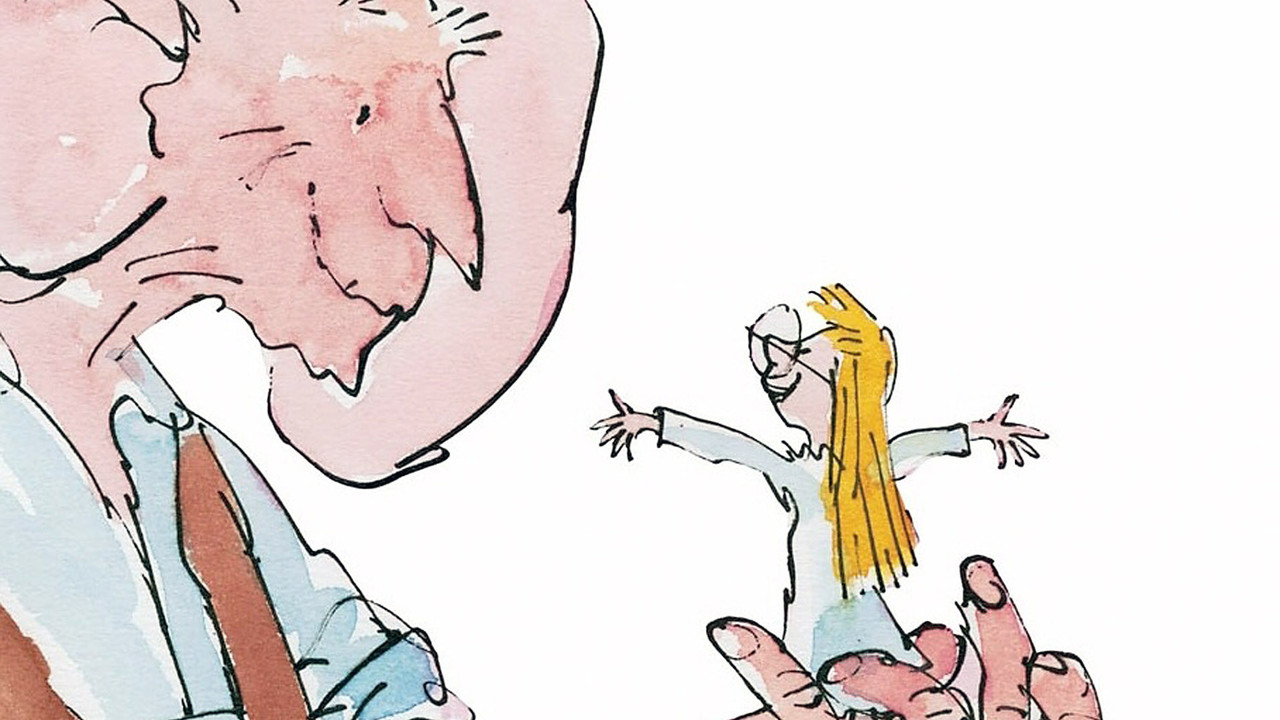 Guided reading homework- DiCamilloPlease read up to page 12. The answers to these questions can be found in “The Snatch”.What does it mean by “her blood turned to ice”?Why does “Giant” have a capital letter?Page 11- Can you find any evidence that tells you the giant was big?Why are there some words in italics?Can you choose 2 bits of description that you particularly like and explain why you like it?Pre-readPlease read “The Cave”. If you were Sophie, what would your plan be?